OBEC RUDLOV, OBECNÝ ÚRAD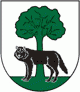 094 35 Rudlov 37                                   Menovací  dekrétNa základe harmonogramu organizačno-technického zabezpečenia referenda vyhláseného na sobotu 21. januára 2023  starosta  obce   Rudlov Ing.  Juraj Vasiľ menuje:                                        Máriu  Habinovúza zapisovateľa okrskovej volebnej komisie Obce Rudlov pre REFERENDUM.Adresa:                            Rudlov 37, 094 35Telefonický kontakt:  057/44 96 337Emailová adresa:        rudlov@obecrudlov.skV Rudlove dňa 11.11.2022                                                                                            Ing. Juraj Vasiľ                                                                                              starosta obce